03-053 ЗиЛ-111 4-дверный заднеприводный лимузин высшего класса, мест 7, сухой вес 2.45 тн, полный вес 3.13 тн, ЗиЛ-111 200 лс, 170 км/час, всего 75-80 экз., ЗиЛ г. Москва 1959-62 г.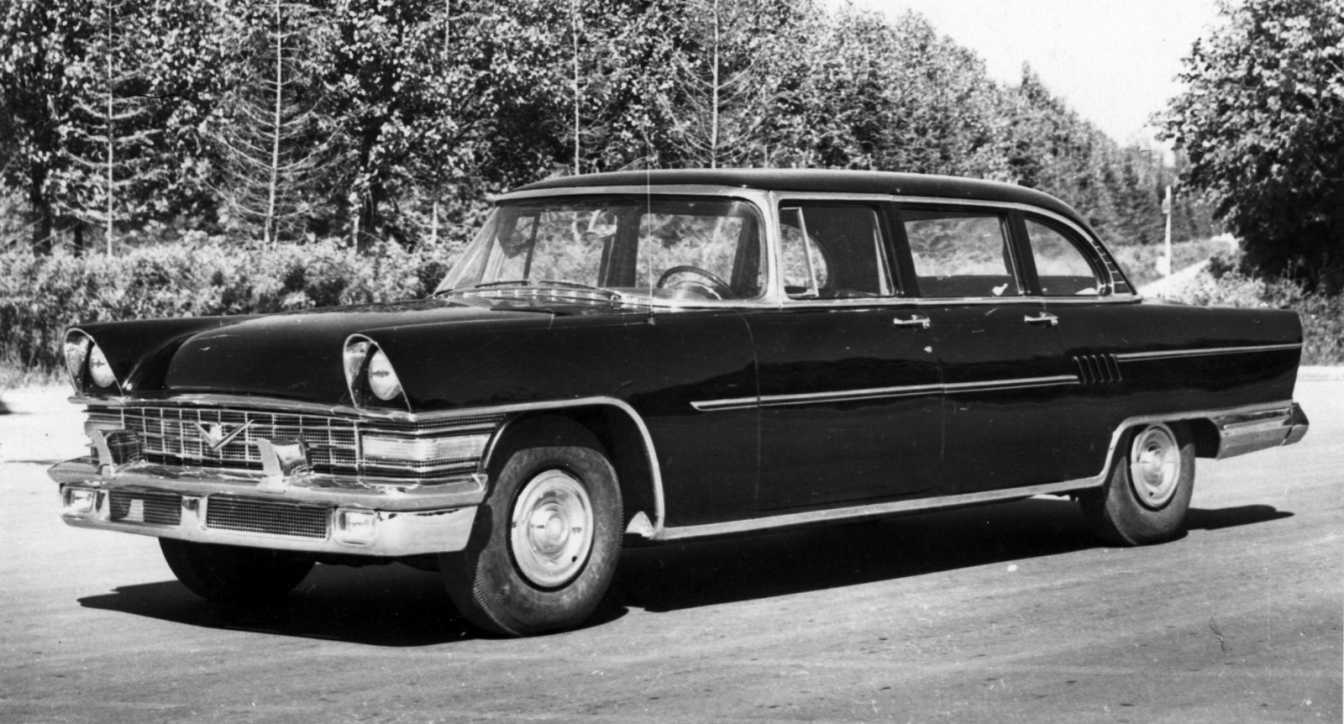  К середине пятидесятых ЗиС-110, прослуживший 13 лет первым лицам государства, да и не только им (были модификации «такси» и «скорая помощь»), устарел как внешне, так и технически, и уже не соответствовал имиджу СССР как мировой сверхдержавы  По некоторым данным, еще в 1948-м году на шасси серийного ЗиС-110 был построен автомобиль ЗиС-110М с более современным понтонным кузовом, стилистически напоминающим «Победу». Неофициально на заводе этот автомобиль называли ЗиС-111, но по документам под этим индексом он нигде не значился. В первой половине 50-х, уже на новом шасси, был построен еще один образец, созданный заводским дизайнером Валентином Ростковым, и обозначавшийся как ЗиС-111 «Москва».Автомобиль демонстрировали на ВДНХ, но интереса у публики он не вызвал, к тому же, американский стиль, на который ориентировался и советский и мировой автопром в 1955-м году, резко сменил направление. Получалось, что 111-й «Москва» еще до начала выпуска уже имел устаревший дизайн. Руководство предприятия приняло решение организовать конкурс на лучший проект нового представительского автомобиля. Победа досталась стороннему дизайнеру с Горьковского автозавода - Льву Еремееву. В основу стилистических решений ЗиЛ-111, а впоследствии и разработанной тем же Еремеевым «Чайки» ГАЗ-13, лег дизайн Packard Caribbean Convertible и Packard Patrician 400. В результате автомобили получились похожими друг на друга и, одновременно, на Packard. По сравнению с ним ЗиЛ был крупнее по всем габаритам, выглядел намного строже и «квадратнее», со спрямлёнными линиями кузова и более детализированным декором. Так что кузова наши конструкторы все равно проектировали и рассчитывали заново. К тому же, в те годы в советском автомобилестроении такое сходство с иностранной моделью воспринималось как своеобразный знак качества! И как нельзя лучше соответствовало лозунгу: «Догнать и перегнать». Его производство началось в 1958 году. Кузов автомобиля базировался на мощной раме с Х‑образным усилителем посредине. ЗиЛ-111 сохранял общую конструктивную концепцию ЗиС-110, но снабжался рядом принципиально новых агрегатов. Главными новинками были верхнеклапанный V-образный 8-цилиндровый двигатель (5,98 л, 200 л.с.) с четырехкамерным карбюратором К-85 и степенью сжатия 9,0 и автоматическая трансмиссия с кнопочным управлением, состоявшая из гидротрансформатора и планетарной двухступенчатой коробки передач. В рулевой механизм был впервые включен гидроусилитель, в тормозной системе устанавливался вакуумный усилитель, а дисковые колеса снабжались бескамерными 15-дюймовыми шинами. В оснащение салона входили подъемные стекла дверей и перегородки и регулируемое переднее сиденье с электроприводом и кнопочным управлением. При сохранении прежнего размера колесной базы (3760 мм) длина машины возросла до 6137 мм. Снаряженная масса сократилась до 2610 кг, а полная масса почти не изменилась.    Максимальная скорость достигала 170 км/ч. Вариант с кондиционером имел обозначение ЗиЛ-111А и внешне отличался чуть уменьшенной площадью заднего окна. В 1960 – 1962 годах небольшой партией были выпущены 4-дверные кабриолеты ЗиЛ-111В со складными брезентовыми тентами и подъемными боковыми окнами с гидроприводом, служившие для встречи важных иностранных гостей и первых советских космонавтов. Специально для приема военных парадов на заводе собрали три открытые машины с поручнями и микрофонной стойкой в салоне и светлой окраской.  Из-за перемен в автомобильной моде уже в 1960 году ЗиЛу потребовалась модернизация. Результатом её стала модель ЗиЛ-111Г. Она имела впервые применённую в СССР четырёхфарную систему головного света, круглые задние фары и стреловидные боковые молдинги. Изменения внешнего вида и оборудования салона (кондиционер, отделка) сделали автомобиль длиннее на 50 мм и тяжелее на 210 кг.  ЗиЛ-111 в различных его модификациях производился до 1963 года, всего было выпущено 75-80 машин, включая модели 111А и 111В.Характеристики:МодельЗиЛ 111Годы выпуска1958–62Всего выпущено71Тип кузоваЛимузинДверей4Габариты Д/Ш/В, мм6 140/ 2 040 / 1 640 База, мм3 760Колея передняя, мм1 570Колея задняя, мм1 650Дорожный просвет, мм180 ДвигательДвигательРасположениеСпередиОбъем5 980 см3Максимальная мощность200 л.с. при 4200 об/минМаксимальный крутящий момент441 НмСистема питанияКарбюраторРасположение цилиндров:V-образныйЦилиндры/клапаныV8/2Диаметр цилиндра:100 ммХод поршня:95ммСтепень сжатия:9Ходовая частьХодовая частьКоробка передачполуавтоматПривод:ЗаднийДинамические характеристикиДинамические характеристикиМаксимальная скорость:170,0 км/чОбъем топливного бака:120 л.